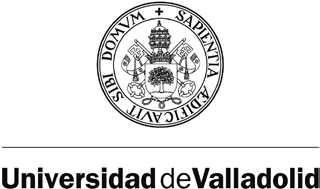 Facultad de Educación y Trabajo SocialDon/Doña...........................................................................................................con	D.N.I.	núm.	...........................	y	con	domicilio	en	lacalle……………………………………….,	núm…….piso............	letra............localidad...............................................Provincia.......................... C.P..................teléfono……………..................Correo electrónico …………………………............Matriculado en	curso de los estudios de Grado en Educación InfantilEXPONE: que habiendo superado al menos 120 créditos de la titulación arriba mencionada,SOLICITA poder matricularse el próximo curso en la mención de EXPRESIÓN Y COMUNICACIÓN ARTÍSTICA Y MOTICIDAD.Valladolid a ....... de .................................... de ...............Firma del alumnoSR. DECANO DE LA FACULTAD DE EDUCACIÓN Y TRABAJO SOCIAL- UNIVERSIDAD DE VALLADOLID.-Facultad de Educaci ó n y Trabajo So c i al – Pas eo d e B e l én , 1 – 470 1 1 V allad o l id – 98 3 4 2328 2 – 1 8 4465 – 184319 –  98 3 42 3436 